     2024年第7屆亞洲地區膠黏劑大會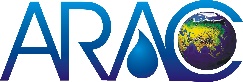 The 7th Conference of Asia Regional Adhesive Council2024年第7屆亞洲地區膠黏劑大會The 7th Conference of Asia Regional Adhesive Council贊助意向書謹代表全體籌備委員感謝您贊助2024年第7屆亞洲地區膠黏劑大會，敬請填妥本意向書，並傳真或Email 至公會；公會將與 貴公司聯繫以確認完成相關贊助手續，謝謝。(Tel: 02-29998788  Fax: 02-29990380 Email: adhesive@taiwansra.org.tw) 基本資訊★1.贊助項目金額達25萬元以上，如加展覽攤位，則展覽攤位半價優惠為6萬  2.贊助廠商於大會整體文宣品及網站Logo露出  3.大會致感謝狀聯絡人:黃靜琪https://www.arac2024.com.tw/ TEL:02-2999-8788  FAX:02-2999-0380
E-M:adhesive@taiwansra.org.tw
                    贊助方案                        贊助方案                        贊助方案                        贊助方案                        贊助方案    贊助重覆項目處理原則依【贊助回函回傳日期】優先贊助重覆項目處理原則依【贊助回函回傳日期】優先贊助重覆項目處理原則依【贊助回函回傳日期】優先贊助重覆項目處理原則依【贊助回函回傳日期】優先贊助重覆項目處理原則依【贊助回函回傳日期】優先選項項目及權益項目及權益項目說明  NTD備註1大會手冊廣告 (封底)大會手冊廣告 (封底)●贊助商需依照大會提供之尺  寸標準，提供完稿檔案供大  會進行製作300,000已登記2大會手冊廣告 (封面裡/封底裡)大會手冊廣告 (封面裡/封底裡)●贊助商需依照大會提供之尺  寸標準，提供完稿檔案供大  會進行製作250,000封面裡已登記3識別證織帶Logo 露出(獨家贊助)識別證織帶Logo 露出(獨家贊助)●廠商提供完稿檔案供大會進  行製作250,0004大會資料袋Logo露出(獨家贊助)大會資料袋Logo露出(獨家贊助)●廠商提供完稿檔案供大會進  行製作250,000已登記5大會手冊廣告大會手冊廣告●贊助商需依照大會提供之尺  寸標準，提供完稿檔案供大  會進行製作200,000/1面6大會紀念品Logo露出大會紀念品Logo露出●贊助商需依照大會提供之尺  寸標準，提供完稿檔案供大  會進行製作200,0007文宣品置入資料袋 (1份)文宣品置入資料袋 (1份)●贊助商需事先將完稿檔提供  予大會 進行審核，並於指定  日期將文宣品寄至指定地點●文宣品可為A4或小於A4之尺寸●文宣品數量將於日後公告150,0008展覽攤位展覽攤位●2m X 2m 基本攤位120,0009文宣筆置入資料袋 (1份)文宣筆置入資料袋 (1份)●贊助商及大會Logo露出於文宣筆●文宣筆需由贊助商提供120,00010筆記本置入資料袋 (1份)筆記本置入資料袋 (1份)●筆記本需由贊助商提供120,00011大會議程口袋版廣告大會議程口袋版廣告●識別證背後議程表LOGO露出100,00012會場大型議程板/平面圖Logo露出會場大型議程板/平面圖Logo露出●贊助商需依照大會提供之尺寸標準，提供完稿檔案供大會進行製作100,00013教室背板Logo露出教室背板Logo露出●贊助商需依照大會提供之尺寸標準，提供完稿檔案供大會進行製作100,00014教室議程板Logo露出 (教室門口)教室議程板Logo露出 (教室門口)●贊助商需依照大會提供之尺寸標準，提供完稿檔案供大會進行製作100,00015會場指引牌Logo露出會場指引牌Logo露出●贊助商需依照大會提供之尺寸標準，提供完稿檔案供大會進行製作100,0001610/29晚餐10/29晚餐760,000  已登記17官網廣告露出官網廣告露出100,00018會議室廣告輪播(休息時)會議室廣告輪播(休息時)100,00019攤位區充電站logo露出攤位區充電站logo露出100,000公司名稱統一編號公司地址聯 繫 人電話號碼傳真號碼電子郵件贊助內容贊助總額